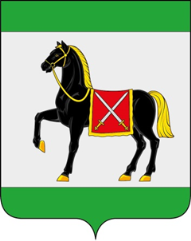 АДМИНИСТРАЦИЯ ГОРОДСКОГО ПОСЕЛЕНИЯ РОЩИНСКИЙ МУНИЦИПАЛЬНОГО РАЙОНА ВОЛЖСКИЙ САМАРСКОЙ ОБЛАСТИПОСТАНОВЛЕНИЕот 24 июля 2023 года № 67О жилищных  вопросах	В соответствии с Жилищным кодексом РФ, Федеральным законом от 06 октября 2003 г. № 131-ФЗ «Об общих принципах организации местного самоуправления в Российской Федерации», руководствуясь Уставом городского поселения Рощинский муниципального района Волжский Самарской области, на основании Протокола заседания жилищной комиссии Администрации городского поселения Рощинский муниципального района Волжский Самарской области от 24.07.2023 № 6	ПОСТАНОВЛЯЮ:Утвердить список граждан, принятых на учет в качестве нуждающихся в предоставлении жилого помещения муниципального жилого фонда по договору социального найма на территории городского поселения Рощинский муниципального района Волжский Самарской области по состоянию на 24.07.2023 года, согласно Приложения № 1. Контроль за исполнением данного Постановления возложить на заместителя главы администрации городского поселения Рощинский.Глава городского поселения Рощинский                                                               В.Н.ВолковПриложение №1 к Постановлению Администрации городского поселения Рощинский муниципального района Волжский Самарской областиот 24.07.2023 №67Список граждан, принятых на учет в качестве нуждающихся в предоставлении жилого помещения муниципального жилого фонда по договору социального найма на территории городского поселения Рощинский муниципального района Волжский Самарской области по состоянию на 24.07.2023годаИсполнитель: Подкорытова Я.С.Тел: 8(846) 932-80-17N
п/пФ. И. О.Доронин Александр ВасильевичМаслов Юрий НиколаевичЗенин Сергей НиколаевичПривезенцева Елена ДмитриевнаКазанцева Ольга ИвановнаГоловченко Людмила АлександровнаМорозова Ольга ИвановнаЛетута Тамара НиколаевнаВоронцова Юлия РавильевнаЧеснокова Людмила ГеннадиевнаЕсекеев Валерий АхметжановичСтародубцева Галина ИвановнаБайбурина Марина ВикторовнаБайбурин Владимир ВладимировичХаликов Радик ФаритовичВыдрова Людмила ВладимировнаБлинов Дмитрий АлександровичПорецков Андрей АнатольевичСеменова Анжелика ВикторовнаСабанаев Евгений ДавлеткуловичЕрлыков Павел ИнокентьевичПотешкин Сергей ВладимировичМигулина Светлана ГригорьевнаМалюк Роман АркадьевичСтрельцов Юрий ГеннадьевичМакуха Владимир АнатольевичГапаненко Наталья АнатольевнаШорин Олег ДмитриевичГайнутдинов  Руслан МиншагитовичВиноградов Сергей Юрьевич Тихомирова Наталья АлександровнаЛебедев Сергей ИвановичСумочкин Владимир АлексеевичЗахарова Елена Владимировна Волошина Светлана НиколаевнаНазарова Вера ЮрьевнаРубина Ольга ИвановнаНазарова Лидия ГригорьевнаЗубрилов Павел ВасильевичЕлагина Светлана АлександровнаСпиридонов Анатолий ГеннадиевичГоловин Андрей ВикторовичЛаптев Виктор АлександровичБикчурина Анна АлександровнаАбдураманов Александр ОсмановичЧесноков Александр Петрович Пискунов Петр ЕвгеньевичПетренко Татьяна ВикторовнаИндиряков Егор ЕгоровичМинеев Сергей АнатольевичЧукавина Наркас ТауфиковнаШкрабкова Ирина АнатольевнаСиненко Татьяна ЛьвовнаПлетнев Евгений ПавловичГудзеев Григорий Юрьевич Дышленко Юрий АнатольевичПравдин Виктор ДмитриевичЧигина Светлана Николаевна Важинская Наталия Анатольевна Степанова Марина Дмитриевна Скарс Александр МартиновичОвсянникова Ирина Леонидовна Зварич Галина АлексеевнаПотапова Галина АлександровнаИсаченко Наталья Олеговна Настоящая Анна НиколаевнаЗолотухина Людмила ВасильевнаРазливанова Татьяна ВалентиновнаШкола Светлана НиколаевнаДолженко Елена АвгустовнаВолков Василий НиколаевичЧудненко Андрей НиколаевичКалмыкова Виктория Геннадьевна Лепнева Марал МуратгелдиевнаАлова Ирина Геннадьевна Дятченко Ольга АлександровнаПоляков Алексей ПетровичШаймарданов Сирожидин ХусановичГоликова Надежда ФедоровнаЕмеличева Татьяна КонстантиновнаНаумова Света СапаровнаВеретенкин Леонид АлександровичСледкова Елена Анатольевна Клименков Олег Васильевич Гирин Сергей ИвановичПрокопенко Олеся Федоровна Лобанов Константин ВалерьевичМатевосян Армине Вагановна Псарева Лариса ЛеонидовнаЛюбаев Михаил ИвановичГрушина Елена СергеевнаИльин Владимир ВладимировичБеляков Владимир ИльичТукмакова Елена Владимировна Лысенко Леонид Григорьевич Рапей Алексей СтаниславовичСтупина Ольга АлександровнаЮрастов Сергей ИвановичКоростышевский Александр Сергеевич Сазонов Вячеслав АлександровичМалахов Андрей Алексеевич Долгова Любовь ЕвгеньевнаМурадян Эвелина ВладимировнаМихеева Елена Алексеевна Косенкова Татьяна ПетровнаКаракозова Любовь НиколаевнаМахляйдт Александр АлександровичБагдасарова Лидия НиколаевнаКосов Анатолий АлександровичТодорова Татьяна ЛеонидовнаПанькова Валентина АлександровнаЖарикова Рамиля ЗуферовнаЧумаров Владимир НиколаевичГрибова Ирина Владимировна Бескровная Ирина ВячеславовнаРоманов Андрей АндреевичСвиркович Галина ВалентиновнаЕрмакова Наталья Сергеевна Мыскова Татьяна НиколаевнаГлухов Анатолий МихайловичГелецкий Василий АлександровичЕфимова Ирина ВалерьевнаТамбовцев Владимир СергеевичЦецулин Аркадий АнатольевичНикишина Оксана ЭдуардовнаВасильева Светлана НиколаевнаБабченко Татьяна ЮрьевнаИстомина Татьяна АлексеевнаДуванжис Анатолий НиколаевичШишляев Андрей НиколаевичЛынев Александр АлексеевичМорозова Лидия АлександровнаШитова Светлана НиколаевнаШубина Ира НиколаевнаВалиева Надежда ЕвгеньевнаКолетвинцев Александр НиколаевичСтяжкина Назиря ИслямовнаПугина Елена АнатольевнаЧечкин Владимир Николаевич Старчиков Иван ВасильевичБеликова Светлана НиколаевнаЖуков Радий ИгоревичРизакова Галина ИвановнаЩербакова Ирина ЕвгеньевнаМулладжанов Игорь Сергеевич  Статникова Светлана ВладимировнаШацкий Сафо ЭдуардовичБрацихин Артур Георгиевич Бочкарева Оксана ОлеговнаКозленко Елена ИвановнаСунаева Людмила Федоровна  Каратаева Татьяна НиколаевнаСвиркович Любовь ИвановнаКраснова Светлана Николаевна Медведева Раисия ИльиничнаПозднякова Лидия Николаевна  Варламова Весьмира Карленовна Ионова Наталья НиколаевнаБыцюк Андрей МихайловичТернов Михаил НиколаевичАлгазеева Завиря СамматовнаЧумаченко Татьяна ДмитриевнаЛомакина Светлана АнатольевнаКолесов Сергей ВалерьевичПонамарев Дмитрий дмитриевичАбуталипов Фаниль ГалеевичКасилов Александр Иванович  Фомина Марина Владимировна  Барышев Александр Николаевич  Петрова Ольга Александровна  Федоренко Людмила Николаевна  Корчан Наталия Алексеевна  Кравченко Вадим Вениаминович  Григорьева Ольга Валерьевна Андреева Ирина Андреевна  Балтабаева Евгения ВладимировнаНадвидова Анжелика ВладимировнаСемионова Инна КонстантиновнаЮдина Юлия ВладимировнаАмирова Елена КонстантиновнаЛанчаков Василий АндреевичКравчук Елена ЕвгеньевнаРябикина Юлия ГеннадьевнаИонова Клавдия АнатольевнаАлександрова Елена АнатольевнаОкропилашвили Верико ЗазовнаСотникова Татьяна НиколаевнаПрокопчук Елена ТурсунбаевнаЧепелева Светлана ВалерьевнаСлащинин Михаил Иванович